LICENČNÍ SMLOUVANíže uvedené stranyIReSoft, s.r.o.se sídlem Cejl 62, Brno, 602 00, lč: 26297850, registrována u Krajského soudu Brno, odd. C, vložka 42453 jejímž jménem jedná Ing. Jiří Halousek, jednatel na straně jedné jako autor aSociální služby pro osoby se zdravotním postižením, příspěvková organizace se sídlem Na Hrádku 100, Fryšták, 763 16, lč: 70850917, jejímž jménem jedná (postavení): Ing. Adéla Machalová, ředitelka na straně druhé jako nabyvatel                         uzavírají v souladu s příslušnými právními předpisy tuto licenční smlouvuI. Základní ustanovení    Autor je držitelem veškerých majetkových práv k počítačovému programu CYGNUS9 2, určenému k použití jako podpůrný softwarový nástroj pro vedení agend poskytovatelů sociálních služeb (dále jen „počítačový program"). Tento počítačový program sestává z jednotlivých částí - modulů, jejichž konkrétní funkční obsah je popsán v příloze č. 2 této smlouvy a které lze buď využívat jako plně funkční počítačovou aplikaci samostatně nebo v kombinaci jako komplexní a propojený celek (dále jen „moduly").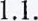    Předmětem této smlouvy je závazek autora poskytnout nabyvateli za podmínek a v rozsahu dále specifikovaném touto smlouvou právo k užití počítačového programu (resp. touto smlouvou určených modulů) pro osobní, resp. interní potřebu nabyvatele (dále jen „licence”). Nabyvatel se zavazuje za poskytnutí licence zaplatit autorovi dále specifikovanou sjednanou odměnu.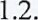 II. Předmět licence2.1. Autor tímto poskytuje nabyvateli licenci k užití modulů počítačového programu, které jsou uvedeny v příloze č. I této smlouvy (společně dále jen „příslušný modul”), pro osobní potřebu nabyvatele, kterou se rozumí interní používání příslušného modulu v souladu s jeho určením nabyvatelem a jeho pracovníky v rámci zařízení, ke kterým se licence vztahuje. Příslušný modul bude užíván takovým způsobem, že bude spuštěn na serveru, který za tímto účelem zajistí autor (dále jen „server”), přičemž nabyvatel bude příslušný modul užívat pomocí tzv. klientské aplikace, kterou se nabyvatel na server přes internet připojí a která užívání příslušného modulu umožní (dále jen „klientská aplikace”). Rozmnoženinu klientské aplikace poskytne autor nabyvateli v rámci instalační podpory.2.2.   Autor dále touto smlouvou poskytuje nabyvateli prostor na serveru (úložiště dat), který bude sloužit k ukládání dat nabyvatele, přičemž nabyvatel bude moct data ukládat a tyto využívat pouze prostřednictvím příslušného modulu. Nabyvatel má na serveru k dispozici prostor o velikosti 1 GB s tím, že aktuální čerpanou kapacitu si může zobrazit v příslušném modulu. Nabyvatel je však oprávněn využít prostor na serveru i nad rámec prostoru dle předchozí věty, přičemž dnem, kdy přesáhne aktuálně přidělenou kapacitu, se smluvená kapacita navýší o I GB, a to i opakovaně; takovéto zvýšení má vliv na výši odměny hrazené nabyvatelem autorovi dle této smlouvy tak, jak je popsáno v čl. V. níže.III. Instalace a užívání příslušného modulu3.1.  V příslušném modulu bude nabyvateli přístupná uživatelská příručka k užití příslušného modulu v elektronické podobě, kterou si může nabyvatel vytisknout.3.2.   Autor bude průběžně aktualizovat příslušný modul zejména v návaznosti na vývoj právních předpisů tak, aby výstupy příslušného modulu odpovídaly účelu, pro který je příslušný modul určen, a to zpravidla bez zbytečného odkladu poté, co k relevantní změně právních předpisů dojde; aktualizace budou dále prováděny také za účelem vylepšení příslušného modulu a oprav jeho chyb. Autor bude přijímat návrhy k úpravě příslušného modulu také od nabyvatele. Aktualizace bude prováděna autorem v nočních hodinách (od 20:00 do 6:00) bez součinnosti nabyvatele, přičemž o plánované aktualizaci bude autor nabyvatele informovat nejpozději 24 hodin předem oznámením v příslušném modulu; v průběhu aktualizace nemusí být příslušný modul dostupný, přičemž takováto nedostupnost se nezahrnuje do výpočtu dostupnosti dle čl. VII. bodu 7.4. smlouvy. Nabyvatel bere na vědomí, že se příslušný modul bude v důsledku aktualizací prováděných autorem v průběhu trvání této smlouvy měnit.3.3.   Autor se zavazuje provést aktivaci příslušného modulu, instalaci klientské aplikace na uživatelských stanicích (PC) nabyvatele, nastavení příslušného modulu dle požadavků nabyvatele, zaškolení pracovníků nabyvatele a převod dat nabyvatele do příslušného modulu (dále jen „instalační podpora”). Instalační podpora bude poskytnuta v prostorách nabyvatele na adrese dle domluvy stran, a to v termínu dohodnutém oběma smluvními stranami. Převodem dat dle věty první se rozumí převod dat nabyvatele ze stávajícího software užívaného nabyvatelem do příslušného modulu, přičemž nabyvatel bere na vědomí, že tento převod nemusí být v konkrétním případě zcela nebo zčásti možný a může k němu být potřebná součinnost nabyvatele. Nabyvatel je povinen poskytnout autorovi k provedení instalační podpory dostatečnou součinnost, zejména poskytnutím potřebných informací o svém aktuálním vybavení hardware a software a počtu pracovníků, kteří mají být zaškoleni. Součinnost dle předchozí věty zahrnuje také zajištění přítomnosti a součinnosti správce sítě nabyvatele.3.4.    Autor se zavazuje po dobu účinnosti této smlouvy poskytovat nabyvateli poradenství a konzultace týkající se vzniklých problémů při užívání příslušného modulu, jeho nastavení nebo instalaci klientské aplikace (dále jen „uživatelská podpora”), a to telefonicky na lince +420 543 213 606 v pracovních dnech v době od 8.00 do 12.00 a od 13.00 do 16.00, nebo elektronickou poštou na adrese servis@cygnus2.cz. Autor rovněž bude přijímat vzkazy z nástroje Zavolejte mi přístupného v příslušném modulu. Autor se zavazuje odpovědět na podnět nabyvatele podle předchozích vět vždy nejpozději v pracovní den následující po obdržení podnětu nabyvatele.3.5.   Uživatelskou podporu ve smyslu předchozího bodu může na základě požadavku nabyvatele resp. jeho zaměstnance autor poskytnout i přístupem na konkrétní PC nabyvatele prostřednictvím nástroje Vzdálená pomoc. V takovém případě bude autor ovládat PC nabyvatele výlučně pod přímým dohledem a dle pokynů nabyvatele resp. jeho zaměstnance.3.6.    Autor bude monitorovat chod příslušného modulu, provádět údržbu a optimalizaci příslušného modulu a udržovat operační systém serveru a příslušné serverové aplikace aktualizované. Za tímto účelem může být příslušný modul v nočních hodinách (od 20:00 do 6:00) krátkodobě nedostupný; o nedostupnosti bude nabyvatel informován nejpozději 24 hodin předem oznámením v příslušném modulu. Takováto nedostupnost se nezahrnuje do výpočtu dostupnosti dle čl. VII. bodu 7.4. smlouvy.3.7.   V rámci instalační podpory nabyvatel určí osobu nebo osoby, které mohou po autorovi požadovat změnu nastavení příslušného modulu; změnu těchto osob může nabyvatel provést písemným nebo e-mailovým oznámením autorovi.IV. Rozsah užívacích práv (licence)4.I.    Autor poskytuje nabyvateli oprávnění k užití příslušného modulu na základě této smlouvy po dobu trvání této smlouvy, přičemž prvním dnem trvání licence je den aktivace příslušného modulu. Nabyvatel je oprávněn užívat příslušný modul pro vedení své agendy jako poskytovatele sociálních služeb, a to pouze ve vztahu k poskytování sociálních služeb v zařízení nebo zařízeních na poštovních adresách specifikovaných v příloze č. 1 této smlouvy (dále jen „zařízení"). Nabyvatel bere na vědomí, že příslušný modul může být omezen počtem zpracovávaných záznamů, přičemž toto omezení je v takovém případě uvedeno v příloze č. I této smlouvy. Nabyvatel je oprávněn nainstalovat si klientskou aplikaci na libovolný počet uživatelských stanic (PC) a používat klientskou aplikaci z libovolného místa.4.2.   V souladu se zněním předchozích bodů tohoto článku není nabyvatel oprávněn užít příslušný modul jiným způsobem a v jiném rozsahu než stanoveném v bodě 2.I. této smlouvy a v předchozím bodě tohoto článku smlouvy.4.3.    Nabyvatel dále není oprávněn udělovat k příslušnému modulu sublicenci třetím osobám, ani těmto jiným způsobem poskytnout příslušný modul nebo práva k němu.4.4.     V případě, že nabyvatel poruší kteroukoli z povinností stanovených mu tímto článkem smlouvy, zavazuje se za každé jednotlivé porušení uhradit autorovi smluvní pokutu ve výši desetinásobku měsíční odměny za poskytnutí oprávnění nabyvatele k užívání příslušného modulu stanovené touto smlouvou, a to ve lhůtě do 15 dnů poté, co bude autorem k její úhradě vyzván. Smluvní pokuta dle tohoto bodu se nijak nedotýká práva autora na náhradu případné škody ani jiných jeho práv dle této smlouvy či platných právních předpisů.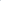 4.5.    Z důvodu odstranění případných pochybností strany prohlašují, že porušením povinnosti specifikované v předchozím bodu se rozumí také užití příslušného modulu pro jiné zařízení než je zařízení dle přílohy č. I této smlouvy, tj. zejména použití v takovémto zařízení nebo pro evidenci agend takovéhoto zařízení.V. Odměna autora5.1.     Strany se dále dohodly, že oprávnění nabyvatele k užití příslušného modulu na základě této smlouvy bude poskytnuto úplatně, a to za odměnu ve výši specifikované v příloze č. 1 této smlouvy. V takto stanovené odměně je již zahrnuta cena za uživatelskou podporu dle této smlouvy a aktualizace v rozsahu stanoveném touto smlouvou. Nabyvatel se zavazuje uhradit autorovi také odměnu za instalační podporu dle této smlouvy ve výši určené před provedením instalační podpory samostatnou ústní či písemnou dohodou smluvních stran.5.2.    Smluvní strany se dohodly, že část odměny autora představující odměnu za prostor na serveru (úložiště dat) poskytnutý nabyvateli dle čl. II. bodu 2.2. této smlouvy je variabilní, když v příloze č. I je obsažena cena za první I GB prostoru na serveru a dále jednotková cena za každý další I GB prostoru na serveru, který bude nabyvatel užívat. Ode dne uzavření této smlouvy hradí nabyvatel autorovi odměnu za prostor na serveru ve výši stanovené v souladu s přílohou č. 1 této smlouvy podle objemu prostoru využitého na serveru (úložišti dat) nabyvatelem v okamžiku bezprostředně po dokončení převodu dat ve smyslu čl. III. bodu 3.3. této smlouvy. Ode dne, kdy nabyvatel kapacitu dle předchozí věty, je tento povinen hradit další odměnu za nově přidělený I GB, a to ve výši stanovené podle přílohy č. 1, a to i opakovaně za každý další nově přidělený I GB kapacity serveru.5.3.   Odměna uvedená v bodě 5.1. a 5.2. tohoto článku smlouvy bude hrazena způsobem specifikovaným v příloze č. 1 této smlouvy, a to na základě daňového dokladu vystaveného autorem se splatností čtrnáct dní ode dne jeho vystavení. Daňový doklad bude zahrnovat odměnu v její plné výši stanovenou předchozím bodem tohoto článku smlouvy.5.4.    V případě prodlení nabyvatele s úhradou odměny dle tohoto článku smlouvy je nabyvatel povinen uhradit autorovi úroky z prodlení ve výši 0,05% dlužné částky denně. Uhrazením úroku z prodlení není dotčeno právo autora na náhradu škody, případně na další nároky podle této smlouvy nebo platných právních předpisů.5.5.   Autorovi náleží odměna dle tohoto článku pouze za dobu skutečného trvání této smlouvy, přičemž případný přeplatek bude nabyvateli vrácen do 14 dnů po ukončení smlouvy.5.6.   Smluvní strany se dohodly, že výše odměny se po dobu trvání této smlouvy automaticky, a to vždy s účinky k 1. lednu daného roku, zvyšuje o průměrnou roční míru inflace vyhlášenou Českým statistickým úřadem za předposlední kalendářní rok, přičemž průměrnou roční mírou inflace se rozumí přírůstek průměrného ročního indexu spotřebitelských cen za předposlední kalendářní rok; takto vypočtená výše odměny bude vždy matematicky zaokrouhlena na celé koruny. Bude-li za trvání tohoto smluvního vztahu Česká koruna nahrazena měnou Euro, bude obdobně použit příslušný ukazatel úřadu Eurostat.5.7.   V případě prodlení nabyvatele s úhradou odměny či její části delším než 30 dnů je autor oprávněn tuto smlouvu vypovědět bez výpovědní doby.VI. Záruka za vady6.I.     Autor tímto přejímá závazek, že příslušný modul bude po dobu účinnosti této smlouvy a za podmínek dále uvedených technicky způsobilý k jeho užívání v souladu 's touto smlouvou a s dodávanou dokumentací (dále jen „záruka”). Výstupy příslušného modulu mají podpůrný, nikoli závazný charakter. Nabyvatel je povinen si správnost výstupů a jejich soulad s příslušnými předpisy zkontrolovat. Za použití výstupů příslušného modulu, včetně důsledků takového použití, odpovídá nabyvatel. Autor nepřejímá odpovědnost za plnění povinností, které se vztahují na nabyvatele a k jejichž plnění může být příslušný modul podpůrným nástrojem.6.2.   Záruka poskytnutá autorem podle předchozího bodu smlouvy se nevztahuje na případy, kdy příslušný modul není provozován v souladu s doporučením autora, zejména k účelům, ke kterým nebyl vytvořen, nebo je provozován v rozporu s uživatelskou příručkou či provozován spolu s programy (software) jiných osob, které mohou znemožnit bezvadný chod příslušného modulu nebo konkrétní uživatelské stanice (PC). Dále se tento závazek autora nevztahuje na případy, kdy je funkčnost příslušného modulu nebo použitelnost jeho výstupů omezena či vyloučena v důsledku změn individuálního uživatelského nastavení příslušného modulu provedených nabyvatelem nebo podle pokynu nabyvatele, nebo kdy je příslušný modul užíván na chybně nakonfigurovaném počítači nebo na chybně nakonfigurované počítačové síti. Nabyvatel bere na vědomí, že k užití příslušného modulu je potřebná klientská aplikace, která k připojení na server autora využívá internet; kvalitní připojení k internetu je tak nezbytnou podmínkou řádného užití příslušného modulu. Záruka se dále nevztahuje na případy, kdy nabyvatel provedl neodborný zásah do souborů klientské aplikace či příslušného modulu.6.3.    V případě, že se v příslušném modulu vyskytnou vady kryté zárukou dle tohoto článku smlouvy (dále také „incident”), je nabyvatel povinen tento incident autorovi bezodkladně oznámit způsobem podle článku III. bodu 3.4. této smlouvy, přičemž takovéto oznámení musí obsahovat: popis projevů incidentu, popis činnosti nabyvatele, která předcházela vzniku incidentu, text chybového hlášení (bylo-li takové hlášení nabyvateli zobrazeno).6.4.    Nabyvatel se zavazuje zahájit prověřování povahy a příčiny incidentu (zahájit řešení incidentu) a potvrdit tuto skutečnost nabyvateli v co nejkratší možné době, nejpozději však následující pracovní den.6.5.   Nabyvatel se pak incident zavazuje vyřešit (odstranit vadu) vždy v technicky nejkratší možné lhůtě s ohledem na povahu incidentu. Incident řeší autor způsobem dle vlastního uvážení, přičemž nabyvatel je povinen poskytnout mu k tomu veškerou potřebnou součinnost.6.6.	     Záruka se nevztahuje na vady způsobené vyšší mocí.VII. Ostatní ujednání7.1.   Nabyvatel nese veškerou odpovědnost za případnou škodu vzniklou užíváním příslušného modulu, zejména pak za škodu vzniklou chybnou obsluhou příslušného modulu, a to jak za škodu vzniklou jemu, tak jeho pracovníkům nebo třetím osobám.7.2.    Autor je oprávněn sbírat statistické údaje týkající se využití jednotlivých agend v příslušném modulu, a to za účelem zvýšení kvality příslušného modulu a počítačového programu jako takového.7.3.   Nabyvatel dále bere na vědomí, že k funkčnosti klientské aplikace a tedy k využití příslušného modulu musí uživatelské stanice (PC) splňovat požadavky specifikované v příloze č. 2 této smlouvy.7.4.   Server či servery dle čl. II. mohou být virtuálními servery provozovanými u třetí osoby, přičemž autor zajistí, aby tato třetí osoba neměla běžnými prostředky přístup k datům na serverech. Autor zajistí zabezpečení serverů v souladu se současnými bezpečnostními standardy, přičemž se dále zavazuje zajistit dostupnost příslušného modulu v rozsahu nejméně SLA 99% za rok. Pokud bude příslušný modul nedostupný v rozsahu přesahujícím smluvený rámec dle předchozí věty, zavazuje se autor uhradit nabyvateli smluvní pokutu ve výši odpovídající poměrné části odměny autora připadající na jeden kalendářní den, a to za každý den, ve kterém příslušný modul není dostupný. Garance dostupnosti se nevztahuje na situace, kdy nedostupnost byla způsobena vyšší mocí.7.5.    Autor se zavazuje zajistit zálohování dat na serveru nebo serverech dle čl. II. každý den v době od 20:00 hodin do 6:00 hodin. Zálohy bude autor uchovávat po dobu 7 dnů ode dne jejich pořízení. Velikost záloh se nezapočítává do smluvené velikosti úložiště dat podle bodu 2.2. Náklady autora na uchování záloh na serveru jsou zahrnuty v odměně autora dle této smlouvy.VIII. Zpracování osobních údajů autorem8.I.  Tato smlouva je zároveň smlouvou o zpracování osobních údajů mezi správcem osobních údajů (nabyvatelem) a zpracovatelem osobních údajů (autorem) ve smyslu S 6 zákona č. 101/2000 Sb., o ochraně osobních údajů, ve znění pozdějších předpisů.8.2.   Autor bude zpracovávat veškeré osobní údaje, které nabyvatel uloží v rámci užívání příslušného modulu na server či servery dle čl. II. této smlouvy, tj. zejména údaje o klientech nabyvatele, a to tak, že autor bude tyto údaje automatizovaným způsobem pomocí příslušného modulu od nabyvatele shromažďovat, ukládat je a nabyvateli je zpřístupňovat. Zpracování osobních údajů autorem ve smyslu předchozí věty bude probíhat výlučně za účelem umožnění nabyvateli užívat příslušný modul. Autor dále na základě pokynu nabyvatele a v intencích tohoto pokynu bude zpracovávat osobní údaje též neautomatizovaným způsobem postupem dle bodu8.8.8.3.	    Nabyvatel tímto pověřuje autora zpracováváním osobních údajů ve smyslu předchozího bodu.8.4.	    Autor se jako zpracovatel při zpracování osobních údajů v souladu s tímto článkem smlouvy zavazuje:zpracovávat osobní údaje pouze v souladu s účelem dle tohoto článku smlouvy a způsobem v tomto článku smlouvy stanoveném,přijmout technická a organizační opatření, aby nemohlo dojít k neoprávněnému nebo nahodilému přístupu k osobním údajům, k jejich změně, zničení či ztrátě, neoprávněným přenosům, k jejich jinému neoprávněnému zpracování, jakož i k jinému zneužití osobních údajů,zpracovat a dokumentovat přijatá a provedená technicko-organizační opatření k zajištění ochrany osobních údajů v souladu s touto smlouvou, zákonem o ochraně osobních údajů a jinými obecně závaznými právními předpisy.po skončení trvání této smlouvy veškeré zpracovávané osobní údaje předat nabyvateli jako správci osobních údajů a zlikvidovat osobní údaje, které po předání zůstanou na serveru či serverech dle čl. II. této smlouvy.Při stanovení technicko-organizačních opatření pro ochranu zpracovávaných osobních údajů se autor zavazuje: posuzovat rizika vyplývající ze zpracování osobních údajů osobami, které mají bezprostřední přístup k osobním údajům, zabránit neoprávněným osobám v přístupu k osobním údajům a k prostředkům pro jejich zpracování, jakož i neoprávněnému čtení, vytváření, kopírování, přenosu, úpravě či vymazání zámamů obsahujících osobní údaje, přijmout opatření, která umožní určit a ověřit, komu byly osobní údaje předány.Při zpracovávání osobních údajů, které probíhá automatizovaně, se autor zavazuje:zpracovávat všechny informace a osobní údaje v souladu s požadavky systému managementu bezpečnosti informací, zabránit neoprávněnému přístupu k datovým nosičům.Zaměstnanci autora a další osoby, které v rámci plnění svých oprávnění a povinností budou přicházet do styku s osobními údaji v rozsahu potřebném k provedení této smlouvy, jsou povinni zachovávat mlčenlivost o osobních údajích a o bezpečnostních opatřeních, jejichž zveřejnění by ohrozilo zabezpečení osobních údajů. Povinnost mlčenlivosti trvá i po skončení pracovního poměru nebo příslušných prací. Povinnost zachovávat mlčenlivost se nevztahuje na informační povinnost podle zvláštních zákonů.Autor (resp. jeho zaměstnanci) je oprávněn nahlížet do údajů, které jsou zpracovávány v souladu s touto smlouvou, a tyto neautomatizovaně zpracovávat, pouze na základě písemného nebo e-mailového pokynu nabyvatele resp. jeho zaměstnance, který učiní v souvislosti s:	vadou příslušného modulu, kdy autor nahlédne do údajů výlučně za účelem jejího odstranění, nebo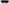  	poskytováním uživatelské podpory ve smyslu čl. III. bodu 3.4. této smlouvy.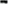 Autor je oprávněn do údajů nahlížet výlučně v mezích písemného nebo e-mailového pokynu nabyvatele, jakož i v mezích účelu, pro něhož k nahlížení dochází, to vše pak vždy v nejmenším možném rozsahu. Autor pak do údajů nahlížet nebude v případě, že toto není nezbytně nutné pro splnění úkolů výše, a to i když zde bude opačného pokynu nabyvatele. Autor též prohlašuje a zavazuje se, že má a bude mít nastaveny interní procesy tak, aby bylo na nejnižší možnou úroveň sníženo riziko neoprávněného zpřístupnění údajů či nahlížení do nich.Ustanovení tohoto bodu se nevztahuje na postup autora dle čl. III. bodu 3.5. této smlouvy (uživatelská podpora prostřednictvím nástroje Vzdálená pomoc).Smluvní strany berou na vědomí, že při plnění povinností zpracovatele stanovených výše bude vždy zohledněna skutečnost, že autor pouze umožňuje přístup k osobním údajům nabyvateli prostřednictvím příslušného modulu, přičemž určení konkrétních osob, které budou moct pomocí příslušného modulu k osobním údajům přistupovat, provádí na vlastní odpovědnost nabyvatel.Autor je dále oprávněn implementovat do příslušného modulu softwarovou funkcionalitu, která bude automaticky a bez dalšího zásahu autora provádět anonymizaci údajů, které jsou zpracovávány v souladu s touto smlouvou, a která bude dále předávat takto vzniklé anonymní údaje autorovi, přičemž tyto je autor oprávněn libovolně využít. V průběhu anonymizace dle předchozí věty se autor (resp. jeho zaměstnanci) nedostane do přímého kontaktu s osobními údaji, jelikož anonymizace probíhá automaticky (strojově) v příslušném modulu. Nabyvatel nemá v souvislosti s právy autora dle tohoto bodu právo na jakoukoli odměnu.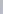 IX. Trvání smlouvy9.1.	   Tato smlouva se uzavírá na dobu neurčitou.9.2.    Každá smluvní strana je oprávněna tuto smlouvu vypovědět i bez udání důvodu, a to s výpovědní dobou 3 měsíců, která počíná běžet prvního dne měsíce následujícího po doručení výpovědi druhé smluvní straně.9.3.    V případě, že nabyvatel poruší některou povinnost stanovenou mu čl. IV. této smlouvy, je autor oprávněn tuto smlouvu vypovědět bez výpovědní doby.9.4.    Po skončení trvání této smlouvy, a to do 30-ti dní, je autor povinen předat nabyvateli jeho data umístěná na serveru v elektronické podobě způsobem a ve formátu dohodnutými stranami, jinak určenými autorem, a ve stejné lhůtě data nabyvatele zcela odstranit ze serveru i všech záloh.X. Závěrečná ustanovení10.1. Smlouva je sepsána ve dvou vyhotoveních, z nichž každé má platnost originálu a každý z účastníků smlouvy obdrží po jednom vyhotovení.10.2.  Smlouvu lze měnit pouze písemnými dodatky. Veškeré přílohy tvoří nedílnou součást smlouvy.10.3.  Případná neplatnost některého ujednání této smlouvy nemá vliv na platnost ostatních ustanovení. Účastníci smlouvy se v tomto případě zavazují poskytnout si vzájemnou součinnost k uzavření dodatku ke smlouvě, kde bude neplatná část smlouvy nahrazena novým ujednáním, a to ve lhůtě do jednoho měsíce poté, co tato potřeba vyvstane.10.4. Tato smlouva nabývá platnosti a účinnosti podpisem smluvních stran.10.5. Účastníci smlouvy prohlašují, že si smlouvu přečetli, rozumí jejímu obsahu, smlouva vyjadřuje jejich skutečnou a svobodnou vůli, nebyla uzavřena v tísni za nápadně nevýhodných podmínek.V………….dne………….				     V…………….dne……………nabyvatelPřílohy:příloha č. l: seznam zařízení, ve vztahu ke kterým bude příslušný modul užíván a výše odměny autorapříloha č. 2: specifikace počítačového programu a příslušných modulůPŘÍLOHA Č. 1SEZNAM ZAŘÍZENÍ, VE VZTAHU KE KTERÝM BUDE PŘÍSLUŠNÝ MODUL UŽÍVÁN A VÝŠE ODMĚNY AUTORASociální služby pro osoby se zdravotním postižením, Na Hrádku 100, 763 16 FryštákSociální služby pro osoby se zdravotním postižením, Pod Vodojemem 3651, 760 01 Zlín*Za jednu kliento-službu se považuje evidence I fyzické osoby v rámci 1 sociální služby, poskytované nabyvatelem této osobě, jejíž agenda je vedena prostřednictvím příslušného modulu.Odměna za prostor na serveru (úložišti dat):Platební podmínky:Odměna bude účtována vždy za pololetí, resp. jeho část v případě uzavření smlouvy během pololetí, a to vždy do desátého dne prvního měsíce příslušného pololetí (v prvním období do desátého dne po aktivaci modulu). Odměna za instalační podporu bude vyúčtována na prvním daňovém dokladu, který autor po jejím provedení vystaví.V případě, že dojde k navýšení velikosti úložiště dat, je nabyvatel povinen hradit odměnu za nově přidělený 1 GB úložiště od prvního dne měsíce následujícího po dni navýšení; toto dodatečné navýšení odměny bude autorem vyúčtováno daňovým dokladem vystaveným ke dni navýšení, přičemž bude účtována odměna za dobu od prvního dne měsíce následujícího po dni navýšení do konce posledně autorem již vyúčtovaného období.Za den uskutečnění zdanitelného plnění se považuje den vystavení daňového dokladu.PŘÍLOHA Č. 2SPECIFIKACE POČÍTAČOVÉHO PROGRAMU A PŘÍSLUŠNÝCH MODULŮInformační systém CYGNUS@ 2 je určen pro poskytovatele sociálních služeb.Modul Klienti slouží k evidenci klientů a žadatelů nabyvatele. Tento modul je určen pro následující sociální služby: Domovy pro seniory, Domovy se zvláštním režimem, Domovy pro osoby se zdravotním postižením, Týdenní stacionáře, Denní stacionáře, Chráněné bydlení, Odlehčovací služby, Centra denních služeb a Sociálně terapeutické dílny. Verze BASIC nabízí následující agendy: smlouvy a výpočet úhrad, tvorba dokumentů, přehled přítomnosti a výběr variant, vyúčtování klientů, hromadná výplatnice, finanční depozita, hmotná depozita, podklady pro vykazování statistických dat na MPSV.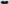 Minimální požadavky na uživatelskou stanici: PC s operačním systémem Windows Vista a novější v 32-bitové nebo 64-bitové verzi, přičemž operační systém musí být podporován výrobcem a musí být aktualizovaný na nejnovější verzi  Operační paměť 4 GB RAM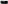 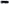 Rozlišení monitoru 1024x768 pixelů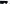  Nainstalovaný Microsoft .NET Framework 4.0 vč. aktualizací na nejnovější verzi  Administrátorský přístup pro instalaci klientské aplikace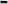 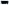 	Stabilní připojení k internetu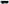 Ing. Jiří Halousek, jednatelIng. Adéla Machalová, ředitelkaza IReSoft, s.r.o.za Sociální služby pro osoby se zdravotnímautorpostižením, příspěvková organizaceModulVerzeLimitCena bez DPH za 1 kalendářní měsícKlientiBASIC50 kliento-služeb*999 KČModulVerzeLimitCena bez DPH za 1 kalendářní měsícKlientiBASIC50 kliento-služeb*499 KčVelikostCena bez DPH za 1 kalendářní měsícPrvní 1 GB500 KčKaždý další 1 GB200 Kč